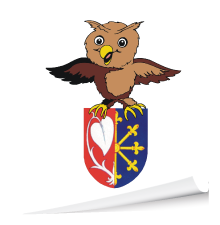 ŽÁDOST O PŘIJETÍ DÍTĚTE K ZÁKLADNÍMU ŠKOLNÍMU VZDĚLÁVÁNÍdo Základní školy a mateřské školy RynárecSprávní orgán (škola)Účastník řízení (dítě)Žadatel (zákonný zástupce dítěte)Správce údajů Základní škola a mateřská škola Rynárec informuje o zpracování osobních údajů na www.zsrynarec.cz.Se všemi podmínkami přijetí do mateřské školy jsem byl seznámen/a. Prohlašuji, že údaje, které jsem uvedl/a v žádosti, jsou pravdivé.Záp           /2024Zpr.:Zpr.:Došlo:Spis. zn.:Spis. zn.:Počet listů:Počet příloh:Spis. zn.:Spis. zn.:Počet listů:Počet příloh:Skart. zn.a lhůta:S10Č.j.:  ZS RY            /2024Skart. zn.a lhůta:S10Základní škola a mateřská škola Rynárec, okres Pelhřimov, Rynárec 140, 394 01 Rynárec okres PelhřimovJméno a příjmení dítěte:Datum narození:Místo trvalého pobytu:Doplňující informace k žádosti:  sourozenci (jméno, třída):Jméno a příjmení, datum narození: Místo trvalého pobytu:Jiná adresa pro doručování:Další kontaktní údaje (telefon, e-mail): Žádám o přijetí dítěte k povinné školní docházce Základní školy a mateřské školyŽádám o přijetí dítěte k povinné školní docházce Základní školy a mateřské školyRynárec 140, 394 01 Rynárec, příspěvkové organizaceRynárec 140, 394 01 Rynárec, příspěvkové organizaceode dne 1. 9. 2024 do 1. ročníku.ode dne 1. 9. 2024 do 1. ročníku.VdnePodpis zákonného zástupce: Podpis zákonného zástupce: 